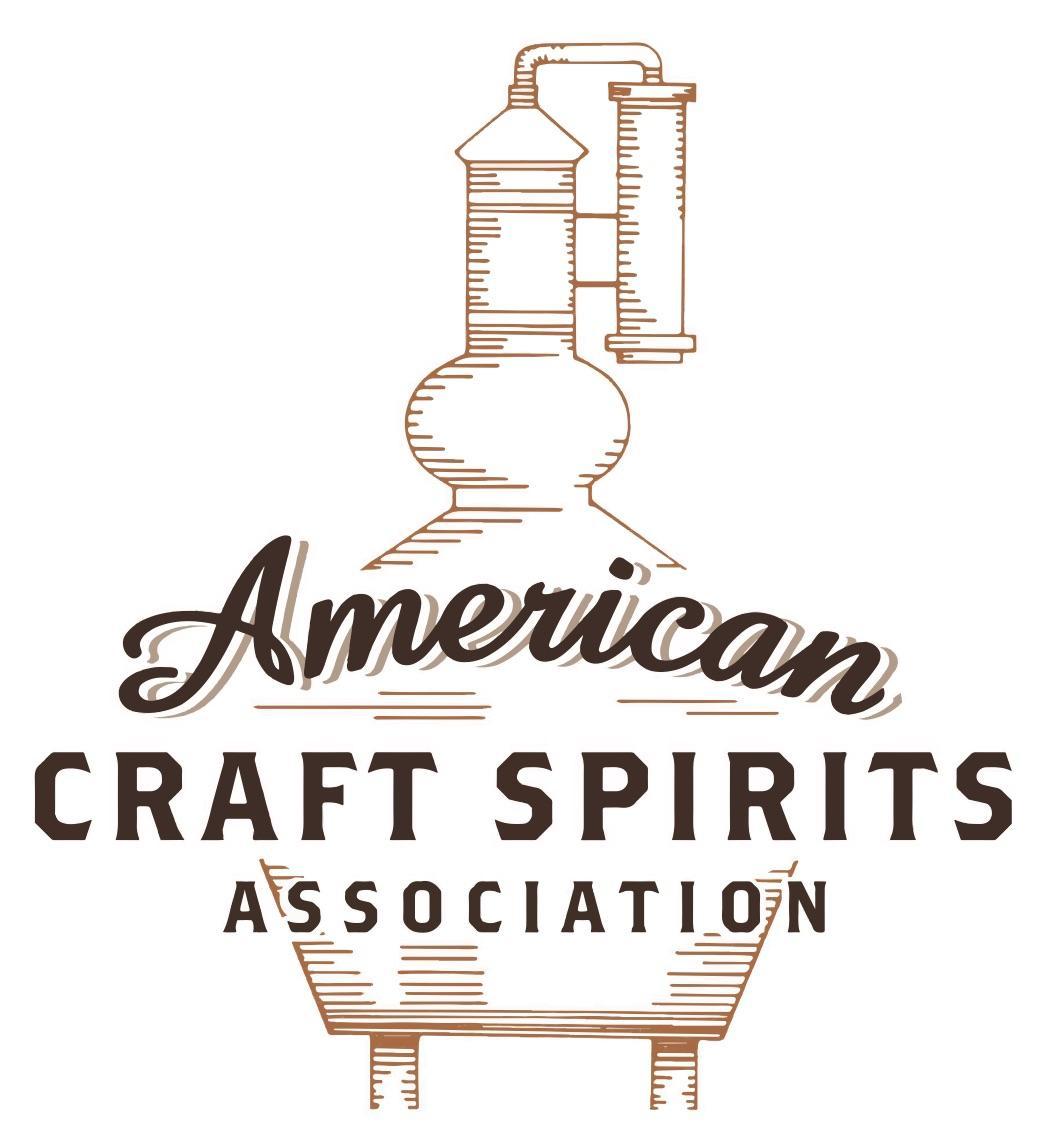 Spirits DtC Shipping GuideThis guide summarizes the direct-to-consumer shipping rules for distilleries in all 50 states and D.C. and also addresses the measures state governments have taken to ease delivery and shipping restrictions during the COVID-19 pandemic. DtC Quick Guide ComparisonNotes: *CA: If passed and signed into law, Senate Bill 620 would allow licensed distilled spirits producers in states other than California and licensed distilled spirits manufacturers or craft distillers in California who obtain distilled spirits direct shipper permits to ship directly to consumers in California*CT: Consumers with appropriate permit may receive alcohol shipments*HI: Consumers with appropriate permit may receive alcohol shipments; If passed and signed into law, Senate Bill 65 would allow licensed distilled spirits manufacturers in Hawaii and in states other than Hawaii who obtain direct shipper permits to ship directly to consumers in Hawaii*IL: If passed and signed into law, Senate Bill 0532 would allow licensed distilled spirits producers in Illinois and in states other than Illinois who obtain distillery shippers’ licenses to ship directly to consumers in Illinois*IA: If passed and signed into law, House File 639 would allow native distilled spirits manufacturers in Iowa and in states other than Iowa who obtain direct shipper permits to ship directly to consumers in Iowa and to consumers in states other than Iowa*ME: If passed and signed into law, Legislative Document 1358 would allow distilleries outside of Maine with current manufacturer licenses and distilleries licensed in Maine who obtain spirits direct shipper licenses to ship directly to consumers in Maine*NJ: (1) If passed and signed into law, Assembly Bill 3167 would allow a craft distillery licensees to ship no more than 9 liters of distilled spirits to a consumer in New Jersey; (2) If passed and signed into law, Senate Bill 3020 would allow craft distillery licensees in New Jersey or in states other than New Jersey to ship no more than 20 liters of distilled spirits to a consumer in New Jersey via common carrier*NV: Licensed individuals can import one gallon per month of spirits for personal use and the out-of-state supplier must pay excise tax*NH: If passed and signed into law, Senate Bill 125 would allow licensed liquor manufacturers who obtain direct to consumer shipping permits from the commission to ship directly to consumers in New Hampshire*NY: Consumer may import up to 90L of liquor per year for personal use without a license; If passed and signed into law, Assembly Bill 3275 would allow licensed liquor manufacturers in states other than New York and licensed distillers and farm distillers in New York to ship no more than thirty-six cases (no more than nine liters per case) of liquor to consumers in New York *PA: Consumer may place a special liquor order and distiller must ship to a PLCB-operated store*RI: Distiller can only ship to customer if order was personally placed by customer at distiller's premises*WA: If passed and signed into law, House Bill 1432 would allow licensed spirits manufacturers in states other than Washington to ship spirits to consumers in Washington*WV: Distilleries, mini-distilleries, or micro-distilleries licensed in West Virginia or a state other than West Virginia who obtain private direct shipper licenses to ship to a consumer in West Virginia, however the shipments must be made to a retail liquor outletTEXASShipment Outbound – Yes, if permitted by the purchaser’s applicable laws (TX Alco Bev Code § 14.01(5)).  Shipment Inbound – No, only out-of-state wineries may ship directly to consumers.  Shipment Intra-state – No, a holder of a distiller's permit can only sell directly to consumers on its licensed premises (TX Alco Bev Code § 14.01(9); § 14.05).  COVID-19 Measures – Texas ABC provided a chart stating that distiller’s and rectifier’s permits (D) are allowed to sell alcoholic beverages to-go and allows for parking lot pickup. Distillers cannot provide off-site delivery to consumers.  Link: https://www.tabc.texas.gov/static/sites/default/files/2020-07/to-go-delivery-alcoholic-beverage-sales-chart.pdf Citation (shipment) Texas Alcoholic Beverage Code Sec. 14.01. AUTHORIZED ACTIVITIES. (a) The holder of a distiller's and rectifier's permit may: (5) sell the finished products in this state to holders of wholesaler's permits and to qualified persons outside the state; (9) sell distilled spirits to ultimate consumers under Section 14.04 [Distilled Spirits Sampling] or 14.05. [Sales to Ultimate Consumers] Sec. 14.05. SALES TO ULTIMATE CONSUMERS. (a) The holder of a distiller's and rectifier's permit whose permitted premises is located in an area where the sale of alcoholic beverages is legal as provided by a ballot issue approved by the voters under Section 501.035(b)(7), (8), or (9),  Election Code, may sell to ultimate consumers for consumption on the permitted premises distilled spirits manufactured or rectified by the permit holder in an amount not to exceed 3,000 gallons annually. (b) The holder of a distiller's and rectifier's permit may sell distilled spirits manufactured by the permit holder to ultimate consumers for off-premises consumption in unbroken packages containing not more than 750 milliliters of distilled spirits for off-premises consumption in an amount not to exceed 3,500 gallons annually if: (1) for a permit issued on or after September 1, 2013, the permitted premises is located in an area where the sale of alcoholic beverages is legal as provided by a ballot issue approved by the voters under Section 501.035(b)(5), (6), or (7), Election Code; or (2) for a permit issued before September 1, 2013, the permitted premises is located in an area where the sale of alcoholic beverages is legal as provided by a ballot issue approved by the voters under Section 501.035(b)(5), (6), (7), (8), or (9), Election Code. (c) The holder of a distiller's and rectifier's permit may not under Subsection (b) sell more than two 750 milliliter bottles of distilled spirits or the equivalent to the same consumer within a 30-day period. (d) A sale under Subsection (b): (1) may be made only to an individual who is physically present at the permit holder's premises; and (2) must be delivered to the purchaser in person during the purchaser's visit. (e) A person may not make a purchase under Subsection (b) as an agent for another person. (f) The permit holder must check a purchaser's identification and keep records of purchases in a manner that enables the permit holder to comply with this section. (g) A bottle of distilled spirits sold on the permit holder's premises under Subsection (b) must bear a notice affixed to the bottle that: (1) does not obscure the label approved by the Alcohol and Tobacco Tax and Trade Bureau; (2) states that the bottle is commemorative; (3) states the month and year the bottle is sold; and(4) is signed by an agent of the permit holder.Texas Alcohol Beverage Code Link: https://statutes.capitol.texas.gov/Docs/AL/htm/AL.14.htmOut-of-State Distilleries Can Ship Into State?Out-of-State Distilleries Can Ship Into State?Out-of-State Distilleries Can Ship Into State?In-State Distilleries Can Ship Within State?In-State Distilleries Can Ship Within State?In-State Distilleries Can Ship Within State?State Yes No State Yes NoAL X AL XAK X AK XAZ X AZ XAR X AR XCA   X* CA   X*CO X CO XCT   X* CT XDE X DE XDC X DC XFL X FL XGA X GA XHI   X* HI   ?*ID X ID XIL   X* IL   X*IN X IN XIA   X* IA   X*KS X KS XKY XKY XLA X LA XME   X* ME   X*MD X MD XMA X MA XMI XMI XMN X MN XMS X MS XMO X MO XMT X MT XNE X NE XNV   X* NV XNH X NH   X*NJ   X* NJ   X*NM X NM XNY   X* NY   X*NC X NC XND X ND XOH X OH XOK X OK XOR X OR XPA  X* PA XRI  X* RI XSC X SC XSD X SD XTN X TN XTX X TX XUT X UT XVT X VT XVA X VA XWA   X*WA XWV   X* WV   X*  WI X WI XWY X WY X